                                                                                                     КОЧЕРГИНСКИЙ   СЕЛЬСКИЙ  СОВЕТ  ДЕПУТАТОВ 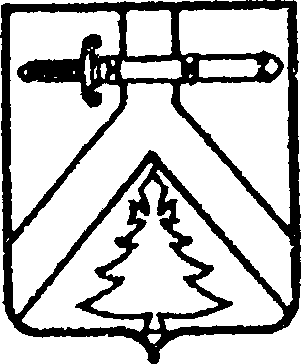   КУРАГИНСКОГО  РАЙОНА   КРАСНОЯРСКОГО  КРАЯ                                                            Р Е Ш Е Н И Е                          22.06.2016                                    с. Кочергино                                         № 10-24-рО внесении изменений в Решение Кочергинского сельскогоСовета депутатов от 08.02.2016 №7-13а-р«О создании административной комиссии муниципального образования Кочергинский сельсовет»На основании ст. 35 Федерального закона от 06.10.2003 № 131-ФЗ «Об общих принципах организации местного самоуправления в Российской Федерации», закона Красноярского края от 23.04.2009 № 8-3168 «Об административных комиссиях в Красноярском крае», руководствуясь Кодексом Российской Федерации об административных правонарушениях, законом Красноярского края от 02.10.2008 № 7-2161 «Об административных правонарушениях», законом Красноярского края от 23.04.2009 № 8-3170 «О наделении органов местного самоуправления муниципальных образований края государственными полномочиями по созданию и обеспечению деятельности административных комиссий», Уставом муниципального образования Кочергинский сельсовет, Кочергинский сельский Совет депутатов РЕШИЛ:Внести в решение Кочергинского сельского Совета депутатов от 08.02.2016 года № 7-13а-р следующие изменения:1. Приложение 1 к решению изложить в новой редакции к настоящему решению.2.  Контроль за исполнением настоящего решения оставляю за собой.3. Решение вступает в силу со дня, следующего за днем его опубликования в газете «Кочергинский вестник».Приложение № 1 к решению Кочергинского сельского Совета депутатов от 22.06.2016 № 10-24-рСОСТАВ административной комиссии муниципального образования Кочергинский сельсоветПредседатель:Мосягина Елена Анатольевна        		- Глава Кочергинского сельсовета Зам. председателя комиссии:Скрипальщикова Юлия Викторовна                          		- директор МБУК «Кочергинский СДК»Ответственный секретарь:Лозова Александра Александровна           - Зам. Главы Кочергинского сельсовета;Члены комиссии:Казаков Геннадий Николаевич      		-  депутат Кочергинского сельского Совета;Свеженцев Сергей Михайлович   		 - депутат Кочергинского сельского Совета;Грубер Андрей Андреевич            	 	- депутат Кочергинского сельского Совета;Баранова Людмила Владимировна   	 - депутат Кочергинского сельского Совета.Председатель сельского Совета депутатов_____________ В.А. ГруберГлава  Кочергинского сельсовета___________              Е.А.Мосягина